Il principio del Do No Significant Harm (DNSH) nel Piano Nazionale di Ripresa e ResilienzaPremessaIl piano finanziario straordinario dal nome Next Generation EU approvato a luglio 2020 dal Consiglio Europeo dota gli Stati membri delle risorse necessarie per una rapida ripresa economica dopo la pandemia. Si tratta di un programma di portata e ambizione inedite, il cui pilastro centrale è il Dispositivo di Ripresa e Resilienza (Recovery and Resilience Facility, RRF). Tale strumento ha tra le finalità principali anche quella di sostenere investimenti e riforme che contribuiscano ad attuare il cosiddetto accordo di Parigi e gli obiettivi di sviluppo sostenibile delle Nazioni Unite, coerentemente con il  Green Deal europeo, ossia la strategia di crescita dell'Europa volta a promuovere l'uso efficiente delle risorse, il ripristino della biodiversità e la riduzione dell'inquinamento.L’accesso ai finanziamenti del RRF è condizionato al fatto che i Piani nazionali di Ripresa e Resilienza (PNRR) includano misure che concorrano concretamente alla transizione ecologica per il 37% delle risorse e che, in nessun caso, violino il principio del Do No Significant Harm (DNSH), ossia non arrechino un danno significativo all’ambiente. Analogamente, tale principio assume rilevanza per gli interventi ricompresi nel Piano nazionale per gli investimenti complementari al PNRR, ossia i progetti aggiuntivi prioritari per rafforzare i risultati programmati e finanziati con risorse nazionali a carico del Bilancio dello stato. Questi investimenti, pur non essendo oggetto di rendicontazione secondo i criteri del Dispositivo per la Ripresa e Resilienza, devono essere attuati dalle amministrazioni in coerenza con quanto previsto dal principio del DNSH.Il principio del DNSH – definizione e applicazioneIl principio "non arrecare un danno significativo” si basa su quanto specificato nella “Tassonomia per la finanza sostenibile” (Regolamento UE 2020/852) adottata per promuovere gli investimenti del settore privato in progetti verdi e sostenibili nonché contribuire a realizzare gli obiettivi del Green Deal. Il Regolamento individua i criteri per determinare come ogni attività economica contribuisca in modo sostanziale alla tutela dell’ecosistema, senza arrecare danno a nessuno dei seguenti obiettivi ambientali:mitigazione dei cambiamenti climatici;adattamento ai cambiamenti climatici;uso sostenibile e protezione delle risorse idriche e marine;transizione verso l’economia circolare, con riferimento anche a riduzione e riciclo dei rifiuti;prevenzione e riduzione dell’inquinamento dell’aria, dell’acqua o del suolo;protezione e ripristino della biodiversità e della salute degli eco-sistemi.In particolare, un'attività economica arreca un danno significativo:alla mitigazione dei cambiamenti climatici se porta a significative emissioni di gas serra (GHG);all'adattamento ai cambiamenti climatici se determina un maggiore impatto negativo del clima attuale e futuro, sull'attività stessa o sulle persone, sulla natura o sui beni;all'uso sostenibile o alla protezione delle risorse idriche e marine se è dannosa per il buono stato dei corpi idrici (superficiali, sotterranei o marini) determinandone il loro deterioramento qualitativo o la riduzione del potenziale ecologico;all'economia circolare, inclusa la prevenzione, il riutilizzo ed il riciclaggio dei rifiuti, se porta a significative inefficienze nell'utilizzo di materiali recuperati o riciclati, ad incrementi nell'uso diretto o indiretto di risorse naturali, all’incremento significativo di rifiuti, al loro incenerimento o smaltimento, causando danni ambientali significativi a lungo termine;alla prevenzione e riduzione dell'inquinamento se determina un aumento delle emissioni di inquinanti nell'aria, nell'acqua o nel suolo;alla protezione e al ripristino di biodiversità e degli ecosistemi se è dannosa per le buone condizioni e resilienza degli ecosistemi o per lo stato di conservazione degli habitat e delle specie, comprese quelle di interesse per l'Unione.Uno specifico allegato tecnico della Tassonomia per la finanza sostenibile riporta i parametri per valutare se le diverse attività economiche contribuiscano in modo sostanziale alla mitigazione e all’adattamento ai cambiamenti climatici o causino danni significativi a qualsiasi altro obiettivo ambientale rilevante. Basandosi sul sistema europeo di classificazione delle attività economiche (NACE), vengono quindi individuate le attività che possono contribuire alla mitigazione dei cambiamenti climatici, identificando i settori che risultano cruciali per un’effettiva riduzione dell’inquinamento. Il quadro definito dalla Tassonomia fornisce quindi una guida affidabile affinché le decisioni di investimento siano sostenibili ed è diventato un elemento cardine nei criteri di assegnazione delle risorse europee. Le valutazioni DNSH ai fini del Piano nazionale di ripresa e resilienzaTutte le misure inserite nei PNRR, che siano investimenti o riforme, devono essere conformi al principio DNSH ed è compito degli Stati membri (art. 25) dimostrare il rispetto di tale principio. Ai fini di agevolare gli Stati membri nella valutazione e presentazione del principio DNSH nei loro piani nazionali, a febbraio 2021, la Commissione ha pubblicato delle linee guida con gli orientamenti tecnici a cui fare riferimento.Tutti i progetti e le riforme proposti nel Piano Nazionale di Ripresa e Resilienza italiano sono, quindi, stati valutati dalle Amministrazioni proponenti, con il supporto di esperti in materia ambientale, considerando i criteri DNSH. Tale processo di valutazione ha nella sostanza condizionato la selezione degli investimenti e delle riforme e qualificato le caratteristiche di quelle selezionate (in particolare quelle ad alto rischio di impatto) con specifiche indicazioni tese a contenerne l’effetto sugli obiettivi ambientali ad un livello sostenibile. Il primo passaggio per stabilire se una misura potesse essere considerata ecosostenibile è consistito quindi nel verificare se fosse riconducibile ad una attività economica presente all’interno della tassonomia per la finanza sostenibile. Qualora l'attività non rientrasse in una specifica categoria NACE della tassonomia, la valutazione si è basata sulla verifica dei criteri di sostenibilità previsti per i sei obiettivi ambientali già menzionati, della coerenza con il quadro giuridico comunitario e del rispetto delle Best Available Techniques (BAT ), ossia di quelle condizioni, da adottare nel corso di un ciclo di produzione, che sono idonee ad assicurare la più alta protezione ambientale a costi ragionevoli.Coerentemente con le linee guida europee, la valutazione tecnica ha stimato in una prospettiva a lungo termine, per ogni misura finanziata, gli effetti diretti e indiretti attesi in tutte le fasi dei rispettivi cicli di vita degli investimenti e delle riforme proposte.Gli effetti generati sui sei obiettivi ambientali da un investimento o una riforma sono quindi stati ricondotti a quattro scenari distinti: la misura ha impatto nullo o trascurabile sull’obiettivo;la misura sostiene l’obiettivo con un coefficiente del 100%, secondo l'Allegato VI del Regolamento RRF che riporta il coefficiente di calcolo del sostegno agli obiettivi ambientali per tipologia di intervento;la misura contribuisce “in modo sostanziale" all’obiettivo ambientale;la misura richiede una valutazione DNSH complessiva.Approccio semplificatoQualora, per un singolo obiettivo, l’intervento fosse classificabile in uno dei primi tre scenari è stato possibile adottare un approccio semplificato alla valutazione DNSH. Le amministrazioni hanno quindi fornito una breve motivazione finalizzata a mettere in luce le ragioni per cui l’intervento sia stato associato ad un rischio limitato di danno ambientale, a prescindere dal suo contributo potenziale alla transizione verde.A titolo esemplificativo, la riforma avente ad oggetto il piano nazionale per la lotta al lavoro sommerso (missione 5, componente 1), finalizzata ad aumentare il livello complessivo di protezione sociale dei lavoratori, non presenta impatti prevedibili sull’ambiente: l’amministrazione competente ha quindi fornito una breve motivazione per tutti e sei gli obiettivi ambientali. Analogamente, l’investimento “nuove competenze e nuovi linguaggi” (missione 4, componente 1), ha natura esclusivamente educativa e non comporta alcun impatto ambientale per cui l’amministrazione ha potuto limitarsi ad una valutazione semplificata.Analisi approfondita e condizioni da rispettarePer gli investimenti e le riforme che ricadono in settori come quello dell’energia, dei trasporti o della gestione dei rifiuti, e pertanto presentano un rischio maggiore di incidere su uno o più obiettivi ambientali, è stata necessaria un’analisi più approfondita del possibile danno significativo. Per esempio, per l’investimento sul miglioramento della gestione dei rifiuti che prevede la realizzazione di progetti finalizzati all’apertura di nuovi impianti e all’ammodernamento di quelli esistenti (missione 2, componente 1) sono state fornite informazioni esaustive sulla sostenibilità dell’investimento e previste le “condizioni” da rispettare per ridurre al minimo le emissioni nell'aria, nel suolo, nelle acque sotterranee e nelle acque superficiali.Un’analisi approfondita è stata però necessaria anche per quelle misure che mirano a fornire un contributo sostanziale alla mitigazione dei cambiamenti climatici, ossia quelle che contribuiscono a stabilizzare le concentrazioni di gas a effetto serra nell’atmosfera impedendo pericolose interferenze di origine antropica con il sistema climatico, in linea con l’obiettivo di temperatura a lungo termine dell’accordo di Parigi, evitando o riducendo le emissioni di gas a effetto serra o aumentando l’assorbimento dei gas a effetto serra, anche attraverso prodotti o processi innovativi. A titolo meramente esemplificativo, questo è il caso dell’investimento relativo all’efficientamento energetico delle cittadelle giudiziarie (missione 2 componente 3), per il quale è stato esplicitato come la misura non comporti emissioni di gas ad effetto serra (GHG) significative in quanto gli edifici non sono dedicati all'estrazione, stoccaggio, trasporto o produzione di combustibili fossili e, soprattutto, come il programma intenda, invece, aumentare l'efficienza energetica, portando a un sostanziale miglioramento delle prestazioni energetiche degli edifici già esistenti interessati. DNSH - implicazioni operative nella fase attuativa del Piano I criteri tecnici riportati nelle valutazioni DNSH, opportunamente rafforzati da una puntuale ed approfondita applicazione dei criteri tassonomici di sostenibilità degli investimenti, costituiscono elementi guida lungo tutto il percorso di realizzazione degli investimenti e delle riforme del PNRR. Le amministrazioni sono chiamate, infatti, a garantire concretamente che ogni misura non arrechi un danno significativo agli obiettivi ambientali, adottando specifici requisiti in tal senso nei principali atti programmatici e attuativi. L’obiettivo deve essere quello di indirizzare gli interventi finanziati e lo sviluppo delle riforme verso le ipotesi di conformità o sostenibilità ambientale previste, coerentemente con quanto riportato nelle valutazioni DNSH operate per le singole misure nel PNRR. In particolare, gli impegni presi dovranno essere tradotti con precise avvertenze e monitorati dai primi atti di programmazione della misura al collaudo/certificato di regolare esecuzione degli interventi. Sarà opportuno esplicitare gli elementi essenziali necessari all’assolvimento del DNSH nei decreti di finanziamento e negli specifici documenti tecnici di gara, eventualmente prevedendo meccanismi amministrativi automatici che comportino la sospensione dei pagamenti e l’avocazione del procedimento in caso di mancato rispetto del DNSH. Allo stesso modo, una volta attivati gli appalti, sarà utile che il documento d’indirizzo alla progettazione fornisca indicazioni tecniche per l’applicazione progettuale delle prescrizioni finalizzate al rispetto del DNSH, mentre i documenti di progettazione, capitolato e disciplinare dovrebbe riportare indicazioni specifiche finalizzate al rispetto del principio affinché sia possibile riportare nei SAL una descrizione dettagliata sull’adempimento delle condizioni imposte dal rispetto del principio.DNSH – le schede relative a investimenti e riforme del PNRRLe schede DNSH, compilate in inglese in uno specifico template Excel che riporta le informazioni necessarie alla valutazione delle misure alla luce del principio del DNSH, coerentemente con il testo del regolamento e le indicazioni operative della Commissione, possono essere consultate per missione e componente, nell’apposita sezione dedicata agli Allegati, presente all’interno dello stesso documento. Ogni file riporta nel primo foglio l’indice con l’elenco delle riforme e degli investimenti contenuti nel file e nei fogli successivi le schede di valutazione relative ai singoli interventi.L’analisi di conformità al principio del DNSH si basa sul seguente albero delle decisioni (p. C 58/8 della guida tecnica):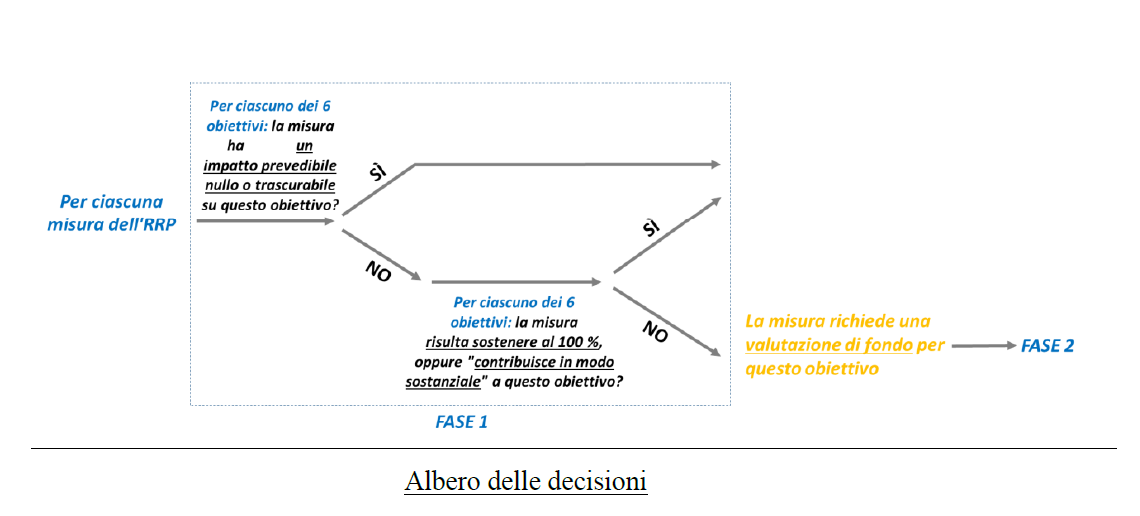 Nella Fase 1 (colonne D-E) sono stati considerati gli effetti diretti e indiretti primari della misura in oggetto su ciascuno degli obiettivi ambientali (colonna C) e nella colonna D si è riportato l’esito della valutazione. Nel caso in cui la misura sia stata considerata a impatto nullo o trascurabile su l'obiettivo considerato (opzione A della risposta) contribuire in modo completo o sostanziale alla realizzazione di quell'obiettivo (opzioni B e C) la valutazione DNSH ha assunto una forma semplificata e si è quindi fornita una breve motivazione per tale obiettivo ambientale nella colonna E. Qualora la misura abbia richiesto, invece, una valutazione sostanziale del rispetto del principio del DNSH (risposta D) per almeno uno degli obiettivi, si è proceduto alla Fase 2 della lista di controllo (solo) per gli obiettivi ambientali corrispondenti. Per ciascuno dei sei obiettivi, nelle colonne F, G e H si risponde le domande corrispondenti ai requisiti legali della valutazione DNSH. Affinché una misura possa essere inserita nel PNRR le risposte alle domande della lista di controllo devono concludersi con una valutazione negativa ('no'), per indicare che non viene fatto alcun danno significativo all'obiettivo ambientale specifico (colonna G). Nella colonna H si fornisce quindi una valutazione sostanziale del rispetto del principio DNSH, identificando il tipo di evidenza a supporto dell’analisi.DOCUMENTAZIONE DI RIFERIMENTODOCUMENTAZIONE DI RIFERIMENTOTassonomia per la finanza sostenibile – Regolamento (UE) 2020/852 Regolamento (UE) 2020/852 del Parlamento Europeo e del Consiglio del 18 giugno 2020 relativo all’istituzione di un quadro che favorisce gli investimenti sostenibili e recante modifica del regolamento (UE) 2019/2088. (ITA)EU Taxonomy: Summary ReportContesto per la Tassonomia, guida agli utenti, commenti sui futuri sviluppi della Tassonomia. (ENG)EU Taxonomy: Technical AnnexDettaglio delle metodologie e dei criteri tecnici di valutazione per tutte le attività. (ENG)Handbook on Climate Benchmarks and benchmarks’ ESG disclosuresManuale operativo in relazione ai parametri di riferimento climatici. (ENG)Regolamento Recovery and Resilience Facility (RRF) - Regolamento (UE) 2021/241Regolamento (UE) 2021/241 del Parlamento europeo e del Consiglio del 12 febbraio 2021. (ITA)Orientamenti tecnici sull'applicazione del principio "non arrecare un danno 
significativo" a norma del regolamento sul dispositivo per la ripresa e la resilienza.Dettaglio sulla definizione del principio DNSH e linee guida sulla metodologia di applicazione del principio DNSH. (ITA)ALLEGATIALLEGATIDettaglio sull’analisi e sulla valutazione del rispetto del principio DSNH relativamente alle misure, investimenti e riforme, presenti nel PNRR Italia. (ENG) 